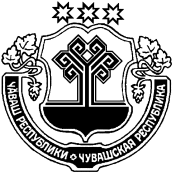 О назначении публичных слушаний по проекту Правил землепользования и застройки Большеалгашинского сельского поселения Шумерлинского района Чувашской Республики      В соответствии  со статьей 28 Федерального Закона от 06.10.2003 г. № 131-ФЗ «Об общих принципах организации местного самоуправления в Российской Федерации», со статьей 31 Градостроительного Кодекса РФ от 29.12.2004 № 190-ФЗ, Законом Чувашской Республики «О регулировании градостроительной деятельности в Чувашской Республике», Уставом Большеалгашинского сельского поселения Администрация Большеалгашинского сельского поселения  постановляет:1. Провести публичные слушания по теме «Обсуждение проекта внесения изменений в правила землепользования и застройки Большеалгашинского сельского поселения»04.04.2019 в 17-30 час.  по адресу: Чувашская Республика, Шумерлинский район, село Большие Алгаши, ул. Пл. Первомайская, д.17;2. Комиссии по подготовке проекта правил землепользования и застройки Большеалгашинского сельского поселения обеспечить: 2.1 организацию и проведение публичных слушаний;2.2 соблюдение требований законодательства, правовых актов Большеалгашинского сельского поселения по организации и проведению публичных слушаний;2.3 информирование граждан о дате, времени и месте проведения публичных слушаний;2.4 размещение документации (экспозиция) по теме публичных слушаний для предварительного ознакомления по адресу: Чувашская Республика, Шумерлинский район, село Большие Алгаши, ул. Пл. Первомайская, д.17;2.5 своевременную подготовку и опубликование заключения о результатах публичных слушаний в средствах массовой информации;2.6 размещение постановления и сообщения о проведении публичных слушаний  в средствах массовой информации и на сайте в сети «Интернет».3. Заинтересованные лица вправе до 04.04.2019 представить свои предложения и замечания по теме публичных слушаний в администрацию  Большеалгашинского сельского поселения  по адресу: Чувашская Республика, Шумерлинский район, село Большие Алгаши, ул. Пл. Первомайская, д.17;4. Расходы, связанные с организацией и проведением публичных слушаний, возложить на администрацию Большеалгашинского сельского поселения. 5. Опубликовать постановление и сообщение о проведении публичных слушаний  в средствах массовой информации и на сайте в сети «Интернет».6. Контроль исполнения настоящего постановление оставляю за собой.Глава Большеалгашинскогосельского поселения								            М.Н. Медведев 